Lesson 5: Patterns with Even and Odd NumbersLet’s look for patterns with even and odd numbers.Warm-up: How Many Do You See: Even or OddHow many do you see? How do you see them?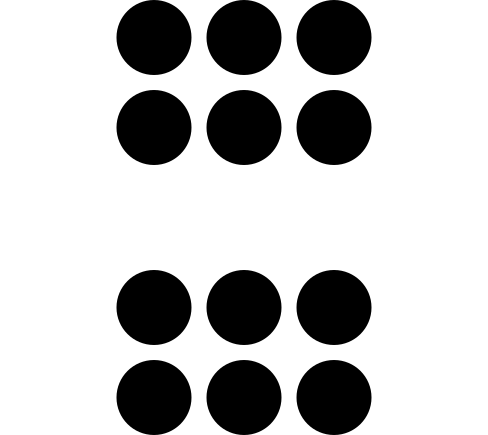 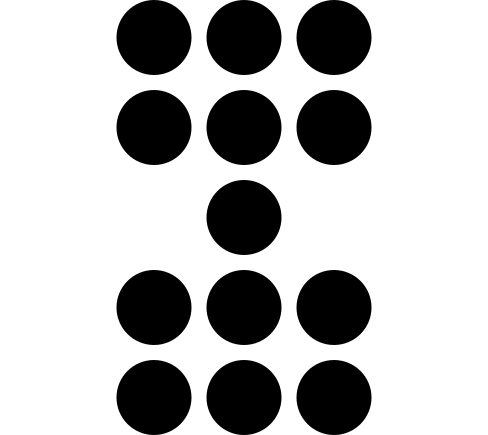 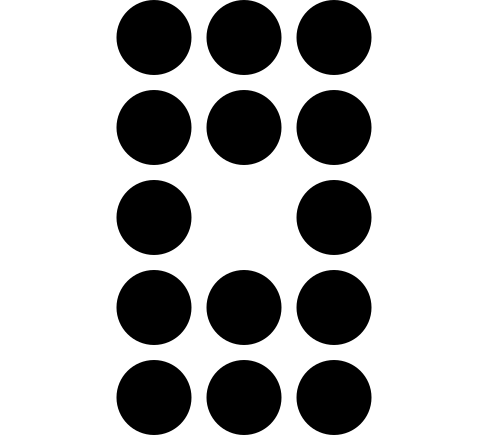 5.1: Even and Odd Round-aboutWhat did you notice? What do you wonder?5.2: Presto ChangoIn the first column of your recording sheet, decide whether each student has an even or odd number of counters. Show your reasoning and circle your choice.Complete the gray column. Does adding 1 change whether the number of counters is even or odd? Explain.Complete the last column. Does adding 2 change whether the number of counters is even or odd? Explain.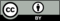 © CC BY 2021 Illustrative Mathematics®